                                                                                        ΑΝΑΡΤΗΤΕΑ ΣΤΗ ΔΙΑΥΓΕΙΑ                                                                                                                                                                             ΑΡΙΘΜ ΠΡΩΤ : 16184                                                                                                                 Λιβαδειά 2 /09/2021 ΑΠΟΣΠΑΣΜΑΑπό το πρακτικό της αριθμ.2021-17ης Τακτικής Συνεδρίασης –ΜΕ ΤΗΛΕΔΙΑΣΚΕΨΗτου Δημοτικού Συμβουλίου ΛεβαδέωνΑριθμός απόφασης  76ΘΕΜΑ: Παροχή γνώμης  επί του  σχεδίου τιμολογιακής πολιτικής της ΔΕΠΟΔΑΛ Α.Ε και καθορισμός ετήσιας εισφοράς των Δήμων Μελών για το έτος 2022.  Στη Λιβαδειά σήμερα την 1η  Σεπτεμβρίου 2021, ημέρα  Τετάρτη  και ώρα 19:00 μ.μ    , συνήλθε σε συνεδρίαση το Δημοτικό Συμβούλιο του Δήμου  Λεβαδέων      , η οποία λόγω των κατεπειγόντων μέτρων που έχουν ληφθεί για την αποφυγή της διάδοσης του κορωνοϊού COVID-19   πραγματοποιήθηκε       με τηλεδιάσκεψη     κατ ΄εφαρμογή     της παρ 3 της υπ αριθμ. ΔΙΔΑΔ/Φ69/133/Οικ.20764/7-11-2020 εγκυκλίου του  Υπουργείου Εσωτερικών (ΑΔΑ:Ψ48Γ46ΜΤΛ6-ΛΣΡ) « Μέτρα και ρυθμίσεις στο πλαίσιο της ανάγκης περιορισμού της διασποράς του κορωνοϊού», καθώς και του άρθρου 1 της υπ αριθμ Δ1α/Γ.Π.οικ.38197/2021 ΚΥΑ (ΦΕΚ 2660/18-6-2021) και  ύστερα από  την από 15798/27-8-2021     έγγραφη πρόσκληση του Προέδρου του Δημοτικού Συμβούλου κ. Μητά Αλέξανδρου,   η οποία  επιδόθηκε ηλεκτρονικά  σε κάθε Σύμβουλο και στον κ. Δήμαρχο, σύμφωνα με τις διατάξεις του άρθρου 74  του Ν.4555/2019  << Μεταρρύθμιση του θεσμικού πλαισίου της Τοπικής Αυτοδιοίκησης - Εμβάθυνση της Δημοκρατίας - Ενίσχυση της Συμμετοχής – Βελτίωση της οικονομικής και αναπτυξιακής λειτουργίας των Ο.Τ.Α. [Πρόγραμμα «ΚΛΕΙΣΘΕΝΗΣ Ι»] - >>, (αντικατάσταση του άρθρου  67 του Ν.3852/2010) . Διαπιστώθηκε κατά την έναρξη  της  συνεδρίασης ότι υπάρχει νόμιμη απαρτία, επειδή σε σύνολο 33 συμβούλων ήταν παρόντες 24 σύμβουλοι δηλαδή:ΠΑΡΟΝΤΕΣ						ΑΠΟΝΤΕΣ 		   Στην συνεδρίαση ήταν παρών  ο προσκληθείς  Δήμαρχος κ. Ταγκαλέγκας Ιωάννης.  Στην συνεδρίαση παρευρέθηκε για την τήρηση των πρακτικών και η υπάλληλος του τμήματος Υποστήριξης Πολιτικών Οργάνων Μπαλάσκα Αγγελική. Εισηγούμενος το  3Ο θέμα της ημερήσιας διάταξης της υπ΄αριθμ. 15798/27-8-2021  πρόσκλησης (4ο στον Πίνακα θεμάτων Συνεδρίασης), ο Πρόεδρος  έθεσε υπόψη των μελών του Δημοτικού   Συμβουλίου ,   την υπ αριθμ. 36/2021 Απόφαση του Δ/κού Συμβουλίου της ΔΕΠΟΔΑΛ Α.Ε η οποία αναφέρει: Ο Πρόεδρος παρουσίασε καi ανέλυσε το σχέδιο της  τιμολογιακής πολιτικής της  ΔΕΠΟΔΑΛ Α.Ε., όπως αυτό έχει διαμορφωθεί με βάση τα στοιχεία που προβλέπονται από την κείμενη νομοθεσία και διαμορφώνουν κατ’ επέκταση,  την ετήσια εισφορά των Δήμων Μελών έτους 2022, όπως φαίνεται παρακάτω. Ο Πρόεδρος τόνισε πως η τιμή του τόνου παραμένει η ίδια με την περσινή χρονιά. Συγκεκριμένα: «ΣΧΕΔΙΟΤΙΜΟΛΟΓΙΑΚΗΣ ΠΟΛΙΤΙΚΗΣ ΦοΔΣΑ ΔΕΠΟΔΑΛ Α.Ε.ΕΤΟΥΣ 2022(ΚΑΝΟΝΙΣΜΟΣ ΤΙΜΟΛΟΓΗΣΗΣ)ΘΕΣΜΙΚΟ ΠΛΑΙΣΙΟ Ο κανονισμός τιμολόγησης ΦοΔΣΑ συντάσσεται με βάση όσα ορίζουν το αρ. 237 του ν.4555/2018 και το αρ. 9 του ν.2939/2001 όπως ισχύει, ενώ η μεθοδολογία προσδιορισμού αναλύεται στη σχετική ΚΥΑ υπ’ αρ. ΥΠΕΝ/ΔΔΑΠΠ/31606/930 (ΦΕΚ 1277/15-4-2019). Ο κανονισμός τιμολόγησης προσδιορίζει την ετήσια εισφορά των Δήμων μελών του ΦοΔΣΑ προκειμένου να πραγματοποιηθεί η ανάκτηση του ετήσιου κόστους διαχείρισης του ΦοΔΣΑ. Σύμφωνα και με το αρ. 242 του ν.4555/2018, το σχέδιο καθορισμού του κανονισμού τιμολόγησης των ΦοΔΣΑ αποστέλλεται από τον πρόεδρο του Δ.Σ. του ΦοΔΣΑ στα Δημοτικά Συμβούλια των Δήμων μελών του ΦοΔΣΑ για παροχή γνώμης μέσα σε ένα μήνα από την αποστολή του. Μετά την παρέλευση της ανωτέρω προθεσμίας εγκρίνεται από τη Γενική 
Συνέλευση του ΦοΔΣΑ. Με βάση τον εγκεκριμένο κανονισμό τιμολόγησης, το Δ.Σ. του ΦοΔΣΑ 
στη συνέχεια εγκρίνει την ετήσια εισφορά των Δήμων μελών του. Η απόφαση αυτή του Δ.Σ. 
κοινοποιείται στα Δημοτικά Συμβούλια για να την συμπεριλάβουν στους ετήσιους 
προϋπολογισμούς τους. ΣΤΟΙΧΕΙΑ ΚΑΙ ΠΡΟΫΠΟΘΕΣΕΙΣ ΣΥΝΤΑΞΗΣ ΚΑΝΟΝΙΣΜΟΥ ΤΙΜΟΛΟΓΗΣΗΣ -Για την σύνταξη του κανονισμού τιμολόγησης λήφθηκαν υπόψη μόνο τα στοιχεία ποσοτήτων 
τα οποία ζυγίστηκαν στις εγκαταστάσεις διαχείρισης του ΦοΔΣΑ κατά το έτος 2020. Τα στοιχεία 
ποσοτήτων διαχείρισης αποβλήτων των Δήμων μελών, κυρίως για την ανακύκλωση των 
αποβλήτων ηλεκτρικού και ηλεκτρονικού εξοπλισμού (ΑΗΗΕ) και τις μπαταρίες, τα οποία 
αναρτώνται από τους ίδιους τους Δήμους στο Ηλεκτρονικό Μητρώο Αποβλήτων (ΗΜΑ) του 
ΥΠΕΝ δεν ήταν διαθέσιμα ώστε να ενσωματωθούν για το έτος 2022. Επομένως και για το έτος 2022 η ΔΕΠΟΔΑΛ ΑΕ προχώρησε στην σύνταξη του κανονισμού τιμολόγησης με όσα στοιχεία είχε διαθέσιμα με αξιόπιστο τρόπο.Ιδιαίτερα για το θέμα της επίδοσης των Δήμων μελών ως προς τη διακριτή διαχείριση των 
ρευμάτων ΑΣΑ με βάση την ΚΥΑ, λήφθηκαν υπόψη οι ποσότητες των ανακυκλώσιμων υλικών 
συσκευασίας που συλλέχτηκαν από κάθε Δήμο μέσω του ρεύματος των μπλε κάδων του 
Συστήματος Εναλλακτικής Διαχείρισης της ΕΕΑΑ ΑΕ καθώς και των ποσοτήτων υπολείμματος 
στη διαλογή των συγκεκριμένων υλικών από το Κέντρο Διαλογής Ανακυκλώσιμων Υλικών 
(ΚΔΑΥ) το οποίο δραστηριοποιείται στην περιοχή Σχηματαρίου.-Με δεδομένη την μη ολοκλήρωση της διαδικασίας εφαρμογής των άρθρων του 
ν.4555/2018 που αφορούν τους ΦοΔΣΑ και βάσει όσων ορίζονται στο αρ. 
237 παρ. 2 του ν. 4555/2018, το ετήσιο κόστος που αφορά την διαχείριση των απορριμμάτων προσδιορίστηκε για την διαχειριστική ενότητα που αφορά τους 3 Δήμους μέλη των οποίων ο 
ΦΟΔΣΑ θα διαχειρίζεται τα απορρίμματά τους στις εγκαταστάσεις ΧΥΤΑ που λειτουργεί.- Για την σύνταξη του κανονισμού τιμολόγησης του ΦοΔΣΑ για το 2022 σύμφωνα και με τις 
κατευθύνσεις του Διοικητικού Συμβουλίου του ΦοΔΣΑ και τις δυνατότητες που δίνει η ΚΥΑ, λήφθηκε υπόψη μηδενικός συντελεστής διαβάθμισης για τις εργασίες ανάκτησης ΑΣΑ από τους ΟΤΑ που 
αναφέρονται στα τιμολόγια 3α, 3β και 3γ του αρ. 3 της ΚΥΑ (πίνακας 1). Οι εργασίες αυτές 
αφορούν την ανάκτηση των χωριστά συλλεγόμενων βιοαποβλήτων από κάθε ΟΤΑ (πχ οικιακή κομποστοποίηση κτλ), καθώς και τις εργασίες ανάκτησης και συλλογής των υλικών εκτός και εντός Συστημάτων Εναλλακτικής Διαχείρισης ΣΕΔ (π.χ. κλωστοϋφαντουργικά, έντυπο κτλ ). Τα ανωτέρω στοιχεία πέραν του ότι δεν ήταν δυνατό να ληφθούν από το ΦοΔΣΑ, επιπλέον αξιολογήθηκε ότι έχουν μικρή αξιοπιστία, χωρίς πολλά από αυτά να μπορούν να  διασταυρωθούν ενώ δημιουργούνται και θέματα στην ίση αντιμετώπιση των Δήμων μελών, που προκύπτουν από τη μεγάλη απόκλιση στον πληθυσμό εξυπηρέτησης και τις ιδιαιτερότητες του κάθε Δήμου μέλους. -Με βάση τη μεθοδολογία της ΚΥΑ, συνυπολογίστηκαν για τον προσδιορισμό του κόστους 
διαχείρισης τα προϋπολογιστικά έσοδα του ΦοΔΣΑ του 2022 που αναφέρονται στο αρ. 237 παρ.2 
του ν.4555/2018, προκειμένου να καθοριστεί η προσδιοριζόμενη ετήσια εισφορά των Δήμων μελών του ΦοΔΣΑ.-Το ετήσιο κόστος λειτουργίας του ΦοΔΣΑ προσδιορίστηκε με βάση προσχέδιο 
προϋπολογισμού για το 2022 το οποίο έλαβε στοιχεία του εγκεκριμένου προϋπολογισμού του 
2021 και των επιπλέον αναγκών διαχείρισης τα οποία έχουν προσδιοριστεί για το έτος 2022.-Με τον προσδιορισμό της τιμολογιακής πολιτικής βάσει της μεθοδολογίας της ΚΥΑ, 
ορίζεται η αρχική ετήσια εισφορά των Δήμων μελών.-Προσδιορίστηκε αντισταθμιστικό όφελος στο Δήμο Λεβαδέων που φιλοξενεί εγκαταστάσεις ΧΥΤΑ σύμφωνα με το αρ.243 του ν. 4555/2018.
ΠΡΟΣΔΙΟΡΙΣΜΟΣ ΑΝΤΙΣΤΑΘΜΙΣΤΙΚΟΥ ΟΦΕΛΟΥΣ ΟΤΑ (αρ. 243 ν.4555/2018) Το αντισταθμιστικό όφελος για τον Δήμο Λεβαδέων που φιλοξενεί εγκαταστάσεις ΧΥΤΑ 
στην περιοχή ευθύνης του, συνυπολογίστηκε στο σχέδιο προϋπολογισμού του 2022 και επιβάρυνε αντίστοιχα το ετήσιο κόστος λειτουργίας του φορέα. Τα έσοδα του σχεδίου προϋπολογισμού του 2022 που αφορούν τις υπηρεσίες του φορέα ανέρχονται σε 524.044,88 ευρώ. Το αντισταθμιστικό όφελος με βάση το αρ. 243 του ν.4555/2018 προκύπτει ως ποσοστό (1%) επί των εσόδων αυτών του  φορέα για το 2022 και ανέρχεται στο ποσό των  5.240,44 ευρώ του σχεδίου προϋπολογισμού του φορέα για το 2022. Ο επιμερισμός στο δικαιούχο Δήμο Λεβαδέων του αντισταθμιστικού οφέλους φαίνεται στον 
παρακάτω πίνακα.Το ποσό αυτό θα δοθεί στον ανωτέρω δικαιούχο Δήμο Λεβαδέων μέλος του ΦοΔΣΑ, με βάσει  όσα αναφέρονται στο νόμο.4) ΠΡΟΥΠΟΛΟΓΙΣΜΟΣ 2022Με βάσει τα απολογιστικά στοιχεία του 2020, τις ανάγκες του φορέα που προϋπολογίζονται 
για το 2022 με την λειτουργία του ΧΥΤΑ αρμοδιότητάς του, καθώς και του αντισταθμιστικού 
οφέλους (αρ. 243 ν.4555/2018), συντάχθηκε ο προϋπολογισμός του φορέα για το 2022, για τον 
προσδιορισμό του ετήσιου κόστους λειτουργίας του ΦοΔΣΑ, προκειμένου να προβλεφθεί από την παρούσα τιμολογιακή πολιτική του ΦοΔΣΑ και η ετήσια εισφορά των Δήμων μελών του για το έτος 2022. 5) ΠΡΟΣΔΙΟΡΙΣΜΟΣ ΚΟΣΤΟΥΣ ΔΙΑΧΕΙΡΙΣΗΣ ΦοΔΣΑ 2022Το κόστος διαχείρισης του ΦοΔΣΑ σύμφωνα με το αρ. 237 του ν. 4555/2018 προσδιορίζεται με βάσει: α)Το ετήσιο κόστος λειτουργίας του ΦοΔΣΑ, το οποίο προκύπτει από κόστος λειτουργίας 
παραγωγής, διοίκησης, έρευνας και διάθεσης του φορέα. β) Το κόστος αποκατάστασης και μεταφροντίδας των ΧΥΤΑ που λειτουργεί ο ΦοΔΣΑ.γ) Το κατασκευαστικό και επενδυτικό πρόγραμμα του ΦοΔΣΑ.Με βάσει τα ανωτέρω, τα στοιχεία που αναλύονται στον εγκεκριμένο προϋπολογισμό του  φορέα για το 2022, για τον προσδιορισμό του ετήσιου κόστους του φορέα έχουν ως εξής. Έξοδα ΦοΔΣΑα) Το ετήσιο κόστος λειτουργίας του ΦοΔΣΑ= 500.330,89 €   β) Κόστος Αποκατάστασης και μεταφροντίδας ΧΥΤΑ =  88.780,00 € γ) Το κατασκευαστικό και επενδυτικό πρόγραμμα = 33.000,00 €Σύνολο Εξόδων =  622.110,89 €   Έσοδα ΦοΔΣΑα) Ένταξη σε πρόγραμμα απασχόλησης ΟΑΕΔ = 16.200,00 €β)  Βεβαιωμένος φόρος προς επιστροφή = 76.625,57 €γ)  Αντισταθμιστικό όφελος  = 5.240,44 €Σύνολο Εσόδων = 98.066,01 €  Ετήσιο κόστος διαχείρισης ΦοΔΣΑ 2021 : 622.110,89 € - 98.066,01 € = 524.044,88 € (έσοδα - έξοδα) 6) ΥΠΟΛΟΓΙΣΜΟΣ ΕΤΗΣΙΑΣ ΕΙΣΦΟΡΑΣ 2022 ΜΕ ΒΑΣΕΙ ΤΗΝ ΚΥΑ (ΦΕΚ  1277/15-4-2019) Με βάσει και τους πίνακες που δόθηκαν για την εφαρμογή της ΚΥΑ ο υπολογισμός της 
τιμολογιακής πολιτικής του ΦοΔΣΑ βάσει της ΚΥΑ και των στοιχείων ποσοτήτων των Δήμων που 
είναι στη διάθεση του φορέα, όπως προαναφέρθηκε αρχικά, αναλύεται στους παρακάτω 
πίνακες. ΠΙΝΑΚΑΣ 1.1: ΠΑΡΕΧΟΜΕΝΕΣ ΥΠΗΡΕΣΙΕΣ ΦοΔΣΑ για ΟΤΑ Α' Βαθμού - Διαχειριζόμενες ποσότητες ανά υπηρεσία (Συμπληρώνονται μόνο οι ποσότητες για τις οποίες παρέχεται υπηρεσία και η υπηρεσία τιμολογείται σύμφωνα με τον Πίνακα 1 της ΚΥΑ)ΠΙΝΑΚΑΣ 1.2: ΔΙΑΧΕΙΡΙΖΟΜΕΝΕΣ ΠΟΣΟΤΗΤΕΣ ΑΝΑ ΟΤΑ Α' Βαθμού (Συμπληρώνεται το σύνολο των ποσοτήτων που διαχειρίζεται ένας OTA ανεξάρτητα από το ΦοΔΣΑ για να  προκύψουν οι επιδόσεις του βάσει του Πίνακα 2 της ΚΥΑ)ΠΙΝΑΚΑΣ 2.1: Πίνακας υπολογισμού μείωσης συντελεστών βάσει Πίνακα 2 της ΚΥΑ           (Δεν συμπληρώνεται - υπολογίζεται αυτόματα από τα στοιχεία του Πίνακα 1.1 του excel)Επιδόσεις Ο.Τ.Α. στην Ανακύκλωση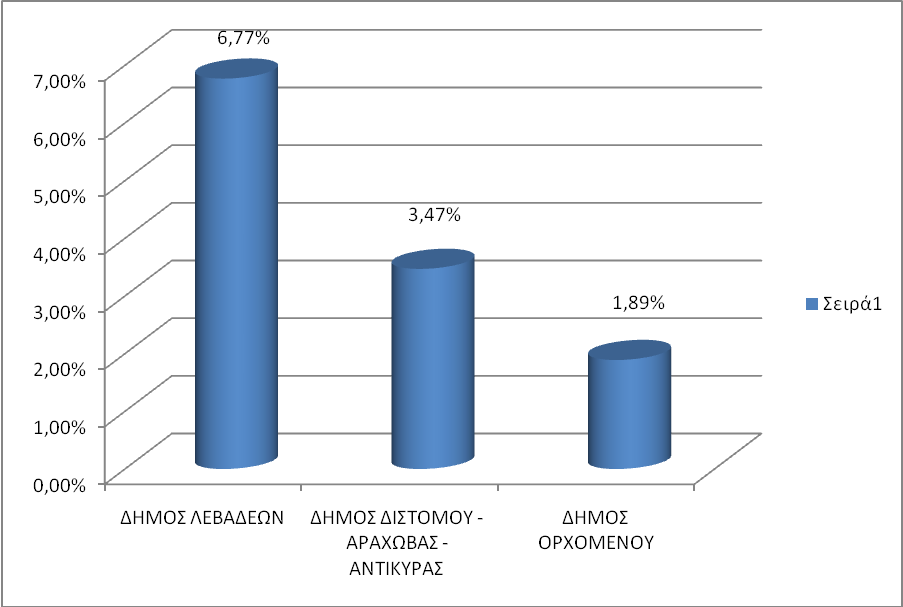 α.Προετοιμασίαγιαεπαναχρησιμοποίησηκαιανακύκλωσηαποβλήτωνσυσκευασιώνσεσχέσημετασυνολικάαστικάαπόβλητα (ΑΣΑ) που διαχειρίζεται ο Ο.Τ.Α. Α΄ βαθμού 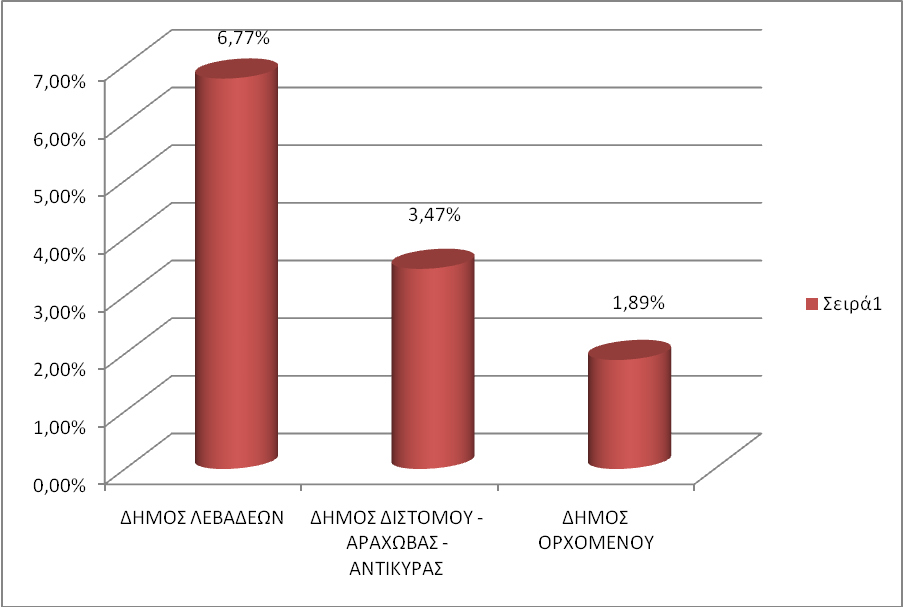 β. Προετοιμασία για επαναχρησιμοποίηση και ανακύκλωση των αστικών αποβλήτων σε σχέση με τα συνολικά αστικά απόβλητα (ΑΣΑ) που διαχειρίζεται ο Ο.Τ.Α. Α΄ βαθμού.ΠΙΝΑΚΑΣ 3.1: ΥΠΟΛΟΓΙΣΜΟΣ ΕΝΙΑΙΑΣ ΤΙΜΗΣ ΑΝΑΦΟΡΑΣ (ΕΤΑ) ΒΑΣΕΙ ΜΑΘΗΜΑΤΙΚΟΥ ΤΥΠΟΥ ΚΥΑΕπομένως: ΕΤΗΣΙΟ ΚΟΣΤΟΣ ΔΙΑΧΕΙΡΗΣΗΣ ΜΕ ΠΕΡΙΒΑΛΛΟΝΤΙΚΗ ΕΙΣΦΟΡΑ : 524.044,88 €ΠΙΝΑΚΑΣ 4.1 :  ΥΠΟΛΟΓΙΣΜΟΣ ΕΙΣΦΟΡΩΝ ΒΑΣΕΙ ΜΑΘΗΜΑΤΙΚΟΥ ΤΥΠΟΥ ΚΥΑ7) ΠΡΟΣΔΙΟΡΙΣΜΟΣ ΕΤΗΣΙΑΣ ΕΙΣΦΟΡΑΣ 2022Η ετήσια εισφορά ΟΤΑ που θα πρέπει να καταβληθεί από τους Δήμους Μέλη του ΦοΔΣΑ και να εγγραφεί στους προϋπολογισμούς τους, αναλύεται στον παρακάτω πίνακα:Η τιμολόγηση και είσπραξη της ανωτέρω προσδιοριζόμενης ετήσιας εισφοράς για το 2022 των Δήμων μελών του ΦοΔΣΑ θα γίνει σύμφωνα με όσα προσδιορίζονται στο αρ. 239 του ν.4555/2018.8) ΣΥΜΠΕΡΑΣΜΑΤΑ - ΣΗΜΕΙΩΣΕΙΣΗ τιμολογιακή πολιτική που έχει εφαρμόσει ο ΦοΔΣΑ  ΔΕΠΟΔΑΛ Α.Ε. για το 2022 είναι σύμφωνη με το νέο θεσμικό πλαίσιο και συγκεκριμένα σύμφωνη με τις σχετικές διατάξεις του ν.4555/2018 και την ΚΥΑ υπ’ αρ. ΥΠΕΝ/ΔΔΑΠΠ/31606/930 (ΦΕΚ 1277/15-4-2019).Σημειώνεται ότι η Ενιαία Τιμή Αναφοράς των 25,50 €/tn που έχει αναφερθεί στους ανωτέρους πίνακες προσαρμόζεται με βάση τα στοιχεία και τους συντελεστές που ορίζει η ΚΥΑ.Από το ανωτέρω ποσό της Ενιαίας Τιμής Αναφοράς, τα 0,72 €/τν αντιστοιχούν στο επενδυτικό πρόγραμμα του φορέα.Το υπόλοιπο ποσό των 24,78 €/τν είναι η προϋπολογιστική επιβάρυνση που προκύπτει ανά τόνο απορριμμάτων και αφορά την διαχείριση απορριμμάτων των ΟΤΑ στις εγκαταστάσεις του ΦοΔΣΑ μαζί με το κόστος αποκατάστασης και μεταφροντίδας ΧΥΤΑ.Ο φορέας θα συνεχίζει να παρέχει υπηρεσίες με το λιγότερο δυνατό κόστος στους Δήμους μέλη του, εφαρμόζοντας την σχετική νομοθεσία, με γνώμονα την προστασία του περιβάλλοντος και την υγεία των πολιτών.»Αφού ακολούθησε διαλογική συζήτηση μεταξύ των μελών του Δ.Σ., κάλεσε τα μέλη να ψηφίσουν.              ΑΠΟΦΑΣΙΖΟΥΝ ΟΜΟΦΩΝΑ  Την έγκριση  του σχεδίου  της τιμολογιακής πολιτικής της  ΔΕΠΟΔΑΛ Α.Ε. και τον προσδιορισμό  της ετήσιας εισφοράς των Δήμων Μελών έτους 2022, ως ανωτέρω.   Στη συνέχεια έγινε διαλογική συζήτηση μεταξύ των μελών του Δημοτικού Συμβουλίου όπου τονίσθηκε από όλες τις πλευρές η ανάγκη δημιουργίας συνείδησης οικολογικής και περιορισμού των απορριμμάτων με εξεύρεση λύσεων διαχείρισης για περιορισμό κόστους. Τέλος ο κ. Δήμαρχος ανέφερε ότι με την λειτουργία τόσο του πράσινου σημείου, όσο και της κομποστοποίησης θα δοθεί επιπλέον χρόνος ζωής στο ΧΥΤΑ του Δήμου μας,  αλλά και παράλληλα βλέποντας οι δημότες την όλο και καλύτερη λειτουργία της ανακύκλωσης θα ενισχύεται η οικολογική συνείδηση των δημοτών που  μόνο όφελος στο Δήμο   θα προσφέρει.  Κατόπιν ο Πρόεδρος ζήτησε από τα μέλη να αποφασίσουν σχετικά. Το Δημοτικό Συμβούλιο αφού άκουσε τα ανωτέρω και έλαβε υπόψη του :  Την Πράξη Νομοθετικού Περιεχομένου (ΦΕΚ 42/25.02.2020 τεύχος A’): «Κατεπείγοντα μέτρα αποφυγής και περιορισμού της διάδοσης κορωνοϊού». την από 11-3-2020 Πράξη Νομοθετικού Περιεχομένου (Π.Ν.Π) « Κατεπείγοντα μέτρα αντιμετώπισης των αρνητικών συνεπειών της εμφάνισης του  κορωνοϊού COVID-19 και της ανάγκης περιορισμού της διάδοσής του» (ΦΕΚ 55/τ.Α/11-3-2020)την με αριθμ. Πρωτ 18318/13-3-2020 (ΑΔΑ:9ΛΠΧ46ΜΤΛ6-1ΑΕ) εγκύκλιο του Υπουργείου Εσωτερικών, και την με αριθμ. Πρωτ 20930/31-3-2020 Εγκύκλιο του Υπουργείου Εσωτερικών (ΑΔΑ: 6ΩΠΥ46ΜΤΛ6-50Ψ) .της παρ.1 της υπ αριθμ. 40/31-03-2020 (ΑΔΑ: 6ΩΠΥ46ΜΤΛ6-50Ψ)    εγκυκλίου του Υπουργείου Εσωτερικών «Ενημέρωση για την εφαρμογή του κανονιστικού πλαισίου αντιμετώπισηςτης παρ. 4 της υπ αριθμ. 163/29-5-2020 (ΑΔΑ: Ψ3ΧΝ46ΜΤΛ6-ΑΨ7)   εγκυκλίου του Υπουργείου Εσωτερικών « Ενημέρωση αναφορικά με τη διαδικασία λήψης αποφάσεων των συλλογικών οργάνων των Δήμων»  όπου:   α) δια ζώσης σύγκλιση του δημοτικού συμβουλίου, εφαρμογή έχουν οι εκδοθείσες υγειονομικές διατάξεις και ειδικότερα το άρθρο 12 της κοινής υπουργικής απόφασης αριθ. Δ1α/ ΓΠ. οικ. 30612/16-05-2020 (Β’ 1869) και η παρ. 3 του άρθρου14 της κοινής υπουργικής απόφασης αριθ. Δ1α/Γ.Π.οικ. 32009/23-05-2020 (Β’ 1988) , ενώ και οι συνεδριάσεις εξακολουθούν να πραγματοποιούνται κεκλεισμένων των θυρών. Την παρ 3 της υπ αριθμ. ΔΙΔΑΔ/Φ69/133/Οικ.20764/7-11-2020 εγκυκλίου του  Υπουργείου Εσωτερικών (ΑΔΑ:Ψ48Γ46ΜΤΛ6-ΛΣΡ) « Μέτρα και ρυθμίσεις ρυθμίσεις στο πλαίσιο της ανάγκης περιορισμού της διασποράς του κορωνοϊού».την με αριθμ. πρωτ. 1822/16-03-2020 (ΑΔΑ: ΨΕΚ946ΜΤΛΠ-004) εγκύκλιο του Υπουργείου Ψηφιακής Διακυβέρνησης  «Παροχή διευκρινήσεων και οδηγιών σχετικά με την εφαρμογή της υπηρεσίας τηλεδιάσκεψης e:Presence.gov.gr» Την παρ 3 του άρθρου 1 Δ1α/Γ.Π.οικ.38197/2021 ΚΥΑ (ΦΕΚ 2660/18-6-2021)τις διατάξεις των άρθρων 65,67,238 του Ν.3852/10, όπως τροποποιήθηκαν με το άρθρο 72   και 74   του Ν. 4555/2018 και την παρ. 9 του άρθρου 266 του ν. 3852/2010 όπως ισχύει την υπ αριθμ. 36/2021  (ΑΔΑ:6ΤΧΖΟΕ56-ΚΘ2)   Απόφαση του Δ.Σ της ΔΕΠΟΔΑΛ.  Α.Ε ΟΤΑ ,  που είχε διανεμηθεί τις διατάξεις της παρ. 1 του άρθρου 242 του Ν.4555/2018, τις διατάξεις της παρ. 2 του άρθρου 4 της ΚΥΑ ΥΠΕΝ/ΔΔΑΠΠ/31606/930/19 (ΦΕΚ 1277 Β/15-4-2019) Την μεταξύ των μελών συζήτηση σύμφωνα με τα πρακτικάΤην ψήφο των μελών της όπως αυτή  διατυπώθηκε και δηλώθηκε δια ζώσης στην   συνεδρίαση.ΑΠΟΦΑΣΙΖΕΙ ΟΜΟΦΩΝΑΠαρέχει την σύμφωνη γνώμη επί του σχεδίου κανονισμού τιμολόγησης της ΔΕΠΟΔΑΛ ΑΕ ΟΤΑ  για το έτος 2022 τονίζοντας την ανάγκη δημιουργίας συνείδησης οικολογικής και περιορισμού των απορριμμάτων με εξεύρεση λύσεων διαχείρισης για περιορισμό κόστους.  Η απόφαση πήρε τον αριθμό 76      Ο Πρόεδρος του Δ.Σ.     Μητάς Αλέξανδρος         ΤΑ ΜΕΛΗ Καλογρηάς Αθανάσιος1Καράλης Χρήστος   Μητάς    Αλέξανδρος2Πούλος ΕυάγγελοςΤσεσμετζής Εμμανουήλ3Φορτώσης    ΑθανάσιοςΔήμου Ιωάννης 4Παπαϊωάννου Λουκάς  Αποστόλου Ιωάννης5Μπαρμπέρης ΝικόλαοςΣάκκος Μάριος   6Τουμαράς ΒασίλειοςΝταντούμη Ιωάννα     7Πλιακοστάμος Κων/νοςΚαράβα Χρυσοβαλάντου Βασιλική (Βάλια) 8 Χέβα Αθανασία (Νάνσυ)Μερτζάνης Κων/νος  9 Σπυρόπουλος Δημοσθένης Γιαννακόπουλος Βρασίδας  Οι οποίοι δεν παρευρέθησαν αν  και κλήθηκαν νόμιμαΣαγιάννης Μιχαήλ  Πούλου Γιώτα (Αποχώρησε στο 2ο Θ.Η.Δ)Καπλάνης Κων/νος  Τόλιας Δημήτριος        Γαλανός Κων/νος   Τζουβάρας Νικόλαος Κοτσικώνας Επαμεινώνδας   Αρκουμάνης ΠέτροςΜπράλιος Νικόλαος  Γερονικολού Λαμπρινή  Τσιφής ΔημήτριοςΑλεξίου ΛουκάςΚαραμάνης Δημήτριος  Κατής ΧαράλαμποςΠίνακας  αντισταθμιστικού οφέλους 2022Πίνακας  αντισταθμιστικού οφέλους 2022Πίνακας  αντισταθμιστικού οφέλους 2022Επιμερισμός του αντισταθμιστικού οφέλους Χώροι Υγειονομικής ΤαφήςΑντισταθμιστικό            Όφελος (€)ΔΗΜΟΣ ΛΕΒΑΔΕΩΝ3.114,61ΔΗΜΟΣ ΔΙΣΤΟΜΟΥ - ΑΡΑΧΩΒΑΣ - ΑΝΤΙΚΥΡΑΣ1.034,74ΔΗΜΟΣ ΟΡΧΟΜΕΝΟΥ1.091,09Δικαιούχος ΟΤΑ «αντισταθμιστικού οφέλους» ΔΗΜΟΣ ΛΕΒΑΔΕΩΝΧΥΤΑ ΛΙΒΑΔΕΙΑΣΣΥΝΟΛΟ    5.240,44 €Α/ΑΔΗΜΟΣΣΥΜΜΕΙΚΤΑ ΑΣΑ ΠΡΟΣ ΔΙΑΘΕΣΗ ΣΕ ΧΥΤ (Τ1α)ΑΠΟΒΛΗΤΑ ΣΥΣΚΕΥΑΣΙΩΝ ΠΟΥ ΥΠΟΚΕΙΝΤΑΙ ΣΕ ΠΡΟΕΤΗΜΑΣΙΑ ΓΙΑ ΕΠΑΝΑΧΡΗΣΙΜΟΠΟΙΗΣΗ ΚΑΙ ΑΝΑΚΥΚΛΩΣΗ (ΚΔΑΥ) (Τ3γ)ΥΠΟΛΕΙΜΜΑ ΚΔΑΥ ΠΡΟΣ ΔΙΑΘΕΣΗ ΣΕ ΧΥΤΑ (Τ1β)ΣΥΝΟΛΙΚΑ ΔΙΑΧΕΙΡΙΖΟΜΕΝΑ ΑΠΟΒΛΗΤΩΝ ΤΩΝ ΟΤΑ ΑΠΌ ΦΟΔΣΑΑ/ΑΔΗΜΟΣ13411(tn/€)(tn/€)(tn/€)(tn/€)1ΔΗΜΟΣ ΛΕΒΑΔΕΩΝ12.307,49934,03549,5313.791,052ΔΗΜΟΣ ΔΙΣΤΟΜΟΥ - ΑΡΑΧΩΒΑΣ - ΑΝΤΙΚΥΡΑΣ3.971,91146,0685,914.203,883ΔΗΜΟΣ ΟΡΧΟΜΕΝΟΥ4.230,8382,5248,564.361,91ΣΥΝΟΛΑ20.510,231.162,61684,0022.356,84Α/ΑΔΗΜΟΣΣΥΜΜΕΙΚΤΑ ΑΣΑ ΠΡΟΣ ΔΙΑΘΕΣΗ ΣΕ ΧΥΤ ΑΠΟΒΛΗΤΑ ΣΥΣΚΕΥΑΣΙΩΝ ΠΟΥ ΥΠΟΚΕΙΝΤΑΙ ΣΕ ΠΡΟΕΤΗΜΑΣΙΑ ΓΙΑ ΕΠΑΝΑΧΡΗΣΙΜΟΠΟΙΗΣΗ ΚΑΙ ΑΝΑΚΥΚΛΩΣΗ (ΚΔΑΥ) ΥΠΟΛΕΙΜΜΑ ΚΔΑΥ ΠΡΟΣ ΔΙΑΘΕΣΗ ΣΕ ΧΥΤΑ ΣΥΝΟΛΙΚΑ ΔΙΑΧΕΙΡΙΖΟΜΕΝΑ ΑΠΟΒΛΗΤΩΝ ΤΩΝ ΟΤΑ13411(tn/€)(tn/€)(tn/€)(tn/€)1ΔΗΜΟΣ ΛΕΒΑΔΕΩΝ12.307,49934,03549,5313.791,052ΔΗΜΟΣ ΔΙΣΤΟΜΟΥ - ΑΡΑΧΩΒΑΣ - ΑΝΤΙΚΥΡΑΣ 3.971,91146,0685,914.203,883ΔΗΜΟΣ ΟΡΧΟΜΕΝΟΥ4.230,8382,5248,564.361,91ΣΥΝΟΛΑ20.510,231.162,61684,0022.356,84Α/ΑΔΗΜΟΣα. Προετοιμασία για επαναχρησιμοποίηση και ανακύκλωση αποβλήτων
συσκευασιών σε σχέση με τα συνολικά αστικά απόβλητα (ΑΣΑ)
που διαχειρίζεται ο Ο.Τ.Α. Α’ βαθμούΠΟΣΟΣΤΟ ΜΕΙΩΣΗΣ α.β. Χωριστή συλλογή και περαιτέρω ανακύκλωση βιοαποβλήτων σε σχέση
με τα συνολικά αστικά απόβλητα (ΑΣΑ) που διαχειρίζεται ο Ο.Τ.Α.
Α’ βαθμούΠΟΣΟΣΤΟ ΜΕΙΩΣΗΣ β.Γ. Προετοιμασία για επαναχρησιμοποίηση και ανακύκλωση των αστικών
αποβλήτων σε σχέση με τα συνολικά αστικά απόβλητα (ΑΣΑ)
που διαχειρίζεται ο Ο.Τ.Α. Α’ βαθμούΠΟΣΟΣΤΟ ΜΕΙΩΣΗΣ γ.ΤΕΛΙΚΟ ΠΟΣΟΣΤΟ ΜΕΙΩΣΗΣΑ/ΑΔΗΜΟΣ%%%%%%%1ΔΗΜΟΣ ΛΕΒΑΔΕΩΝ6,77%5%0,0%0%6,77%0%5%2ΔΗΜΟΣ ΔΙΣΤΟΜΟΥ - ΑΡΑΧΩΒΑΣ - ΑΝΤΙΚΥΡΑΣ 3,47%0%0,0%0%3,47%0%0%3ΔΗΜΟΣ ΟΡΧΟΜΕΝΟΥ1,89%0%0,0%0%1,89%0%0%Πίνακας 2.2 - Ποσοστά μείωσης συντελεστών βάσει επιδόσεων στην ανακύκλωση Ο.Τ.Α. Α’ βαθμούΠίνακας 2.2 - Ποσοστά μείωσης συντελεστών βάσει επιδόσεων στην ανακύκλωση Ο.Τ.Α. Α’ βαθμούΠίνακας 2.2 - Ποσοστά μείωσης συντελεστών βάσει επιδόσεων στην ανακύκλωση Ο.Τ.Α. Α’ βαθμούΠίνακας 2.2 - Ποσοστά μείωσης συντελεστών βάσει επιδόσεων στην ανακύκλωση Ο.Τ.Α. Α’ βαθμούΑ/ΑΤομέας επίδοσης Ο.Τ.Α.Βαθμός επίδοσης Ο.Τ.Α. Ποσοστό μείωσης συντελεστών Ο.Τ.Α.αΠροετοιμασία για επαναχρησιμοποίηση και ανακύκλωση αποβλήτων
συσκευασιών σε σχέση με τα συνολικά αστικά απόβλητα (ΑΣΑ)
που διαχειρίζεται ο Ο.Τ.Α.                Α’ βαθμού>5% κ.β.5%αΠροετοιμασία για επαναχρησιμοποίηση και ανακύκλωση αποβλήτων
συσκευασιών σε σχέση με τα συνολικά αστικά απόβλητα (ΑΣΑ)
που διαχειρίζεται ο Ο.Τ.Α.                Α’ βαθμού>10% κ.β.10%αΠροετοιμασία για επαναχρησιμοποίηση και ανακύκλωση αποβλήτων
συσκευασιών σε σχέση με τα συνολικά αστικά απόβλητα (ΑΣΑ)
που διαχειρίζεται ο Ο.Τ.Α.                Α’ βαθμού>15% κ.β.20%αΠροετοιμασία για επαναχρησιμοποίηση και ανακύκλωση αποβλήτων
συσκευασιών σε σχέση με τα συνολικά αστικά απόβλητα (ΑΣΑ)
που διαχειρίζεται ο Ο.Τ.Α.                Α’ βαθμού>20% κ.β.25%βΧωριστή συλλογή και περαιτέρω ανακύκλωση βιοαποβλήτων σε σχέση
με τα συνολικά αστικά απόβλητα (ΑΣΑ)                         που διαχειρίζεται ο Ο.Τ.Α.
Α’ βαθμού>5% κ.β.5%βΧωριστή συλλογή και περαιτέρω ανακύκλωση βιοαποβλήτων σε σχέση
με τα συνολικά αστικά απόβλητα (ΑΣΑ)                         που διαχειρίζεται ο Ο.Τ.Α.
Α’ βαθμού>10% κ.β.10%βΧωριστή συλλογή και περαιτέρω ανακύκλωση βιοαποβλήτων σε σχέση
με τα συνολικά αστικά απόβλητα (ΑΣΑ)                         που διαχειρίζεται ο Ο.Τ.Α.
Α’ βαθμού>15% κ.β.20%βΧωριστή συλλογή και περαιτέρω ανακύκλωση βιοαποβλήτων σε σχέση
με τα συνολικά αστικά απόβλητα (ΑΣΑ)                         που διαχειρίζεται ο Ο.Τ.Α.
Α’ βαθμού>20% κ.β.25%γΠροετοιμασία για επαναχρησιμοποίηση και ανακύκλωση των αστικών
αποβλήτων σε σχέση με τα συνολικά αστικά απόβλητα (ΑΣΑ)
που διαχειρίζεται ο Ο.Τ.Α. Α’ βαθμού.>10% κ.β.5%γΠροετοιμασία για επαναχρησιμοποίηση και ανακύκλωση των αστικών
αποβλήτων σε σχέση με τα συνολικά αστικά απόβλητα (ΑΣΑ)
που διαχειρίζεται ο Ο.Τ.Α. Α’ βαθμού.>20% κ.β.10%γΠροετοιμασία για επαναχρησιμοποίηση και ανακύκλωση των αστικών
αποβλήτων σε σχέση με τα συνολικά αστικά απόβλητα (ΑΣΑ)
που διαχειρίζεται ο Ο.Τ.Α. Α’ βαθμού.>25% κ.β.15%γΠροετοιμασία για επαναχρησιμοποίηση και ανακύκλωση των αστικών
αποβλήτων σε σχέση με τα συνολικά αστικά απόβλητα (ΑΣΑ)
που διαχειρίζεται ο Ο.Τ.Α. Α’ βαθμού.>30% κ.β.20%γΠροετοιμασία για επαναχρησιμοποίηση και ανακύκλωση των αστικών
αποβλήτων σε σχέση με τα συνολικά αστικά απόβλητα (ΑΣΑ)
που διαχειρίζεται ο Ο.Τ.Α. Α’ βαθμού.>35% κ.β.25%1α. Εργασίες διάθεσης σύμμεικτων
αστικών αποβλήτων - εργασίες D1α. Εργασίες διάθεσης σύμμεικτων
αστικών αποβλήτων - εργασίες D1β. Εργασίες διάθεσης υπολείμματος  
από μονάδες επεξεργασίας χωριστά συλλεγέντων αποβλήτων [(Μονάδα Επε-
ξεργασίαςΒίοαποβλήτων (ΜΕΒΑ), Κέντρο
διαλογής ανακυκλώσιμων υλικών (ΚΔΑΥ)] -
εργασίες D1β. Εργασίες διάθεσης υπολείμματος  
από μονάδες επεξεργασίας χωριστά συλλεγέντων αποβλήτων [(Μονάδα Επε-
ξεργασίαςΒίοαποβλήτων (ΜΕΒΑ), Κέντρο
διαλογής ανακυκλώσιμων υλικών (ΚΔΑΥ)] -
εργασίες D3γ.  Εργασίες ανάκτησης υλικών ΣΕΔ - εργασίες R3γ.  Εργασίες ανάκτησης υλικών ΣΕΔ - εργασίες RΑ/ΑΔΗΜΟΣΜ ΟΤΑΠ1αΠ1α χ Σ1αΠ1βΠ1β  χ  Σ1βΠ1γΠ1γ  χ  Σ1γ(100% - Μ ΟΤΑ) Χ Σ (Π Χ Σ)Συντελεστές1101ΔΗΜΟΣ ΛΕΒΑΔΕΩΝ5%12.307,4912.307,49549,53549,53934,03−12.214,172ΔΗΜΟΣ ΔΙΣΤΟΜΟΥ - ΑΡΑΧΩΒΑΣ - ΑΝΤΙΚΥΡΑΣ 0%3.971,913.971,9185,9185,91146,06−4.057,823ΔΗΜΟΣ ΟΡΧΟΜΕΝΟΥ0%4.230,234.230,2348,5648,5682,52−4.278.79ΣΥΝΟΛΑ20.510,2320.510,23684,00684,001.162,61−20.550,78ΕΝΙΑΙΑ ΤΙΜΗ ΑΝΑΦΟΡΑΣ  ΕΤΑ (εκφρασμένη σε ευρώ ανά τόνο)     25,50 €/tn1α. Εργασίες διάθεσης σύμμεικτων
αστικών αποβλήτων - εργασίες D1α. Εργασίες διάθεσης σύμμεικτων
αστικών αποβλήτων - εργασίες D1β. Εργασίες διάθεσης υπολείμματος  
από μονάδες επεξεργασίας χωριστά συλλεγέντων αποβλήτων [(Μονάδα Επε-
ξεργασίαςΒίοαποβλήτων (ΜΕΒΑ), Κέντρο
διαλογής ανακυκλώσιμων υλικών (ΚΔΑΥ)] -
εργασίες D1β. Εργασίες διάθεσης υπολείμματος  
από μονάδες επεξεργασίας χωριστά συλλεγέντων αποβλήτων [(Μονάδα Επε-
ξεργασίαςΒίοαποβλήτων (ΜΕΒΑ), Κέντρο
διαλογής ανακυκλώσιμων υλικών (ΚΔΑΥ)] -
εργασίες DΑ/ΑΔΗΜΟΣΜ   ΟΤΑΤιμήΜονάδας 1α (μετά την μείωση)εισφορές 1αΤιμή Μονάδας 1β (μετά την μείωση)εισφορές 1βΣυνολικές Εισφορές ΟΤΑΕισφορές ΟΤΑ ανα/τόνο αποβλήτων1ΔΗΜΟΣ ΛΕΒΑΔΕΩΝ5%24,225 €298.148,94 € 24,225 €13.312,36 €      311.461,33 € 22,58 €2ΔΗΜΟΣ ΔΙΣΤΟΜΟΥ - ΑΡΑΧΩΒΑΣ - ΑΝΤΙΚΥΡΑΣ 0%25,50 € 101.283,70 € 25,50 €2.190.70 €103.474,41 €24,61 €3ΔΗΜΟΣ ΟΡΧΟΜΕΝΟΥ0%25,50 € 107.870,86 €25,50 € 1.238,28 € 109.109,14 €25,01 €ΣΥΝΟΛΑ507.303,50 €16.741,34 € 524.044,88 €ΠΙΝΑΚΑΣ ΠΡΟΣΔΙΟΡΙΣΜΟΥ ΕΤΗΣΙΑΣ ΕΙΣΦΟΡΑΣ ΟΤΑ ΕΤΟΥΣ 2022ΠΙΝΑΚΑΣ ΠΡΟΣΔΙΟΡΙΣΜΟΥ ΕΤΗΣΙΑΣ ΕΙΣΦΟΡΑΣ ΟΤΑ ΕΤΟΥΣ 2022ΠΙΝΑΚΑΣ ΠΡΟΣΔΙΟΡΙΣΜΟΥ ΕΤΗΣΙΑΣ ΕΙΣΦΟΡΑΣ ΟΤΑ ΕΤΟΥΣ 2022ΠΙΝΑΚΑΣ ΠΡΟΣΔΙΟΡΙΣΜΟΥ ΕΤΗΣΙΑΣ ΕΙΣΦΟΡΑΣ ΟΤΑ ΕΤΟΥΣ 2022Α/ΑΔΗΜΟΣΥπολογισμός
Εισφορών OTA
βάσει ΚΥΑ
(πίνακας 4.1)ΕΤΗΣΙΑ ΕΙΣΦΟΡΑ ΟΤΑ                              Α/ΑΔΗΜΟΣΥπολογισμός
Εισφορών OTA
βάσει ΚΥΑ
(πίνακας 4.1)ΕΤΗΣΙΑ ΕΙΣΦΟΡΑ ΟΤΑ                              1ΔΗΜΟΣ ΛΕΒΑΔΕΩΝ311.461,33 € 311.461,33 € 2ΔΗΜΟΣ ΔΙΣΤΟΜΟΥ - ΑΡΑΧΩΒΑΣ - ΑΝΤΙΚΥΡΑΣ 103.474,41 € 103.474,41 € 3ΔΗΜΟΣ ΟΡΧΟΜΕΝΟΥ109.109,14 €109.109,14 €ΣΥΝΟΛΑ524.044,88 € 524.044,88 €            ΠΙΣΤΟ ΑΠΟΣΠΑΣΜΑ1Καλογρηάς Αθανάσιος          Λιβαδειά αυθημερόν 2Τσεσμετζής Εμμανουήλ             Ο Δήμαρχος Λεβαδέων3Δήμου Ιωάννης 4Αποστόλου Ιωάννης             ΙΩΑΝΝΗΣ .Δ. ΤΑΓΚΑΛΕΓΚΑΣ5Σάκκος Μάριος   6Νταντούμη Ιωάννα     7Καράβα Χρυσοβαλάντου Βασιλική (Βάλια)  8Μερτζάνης Κων/νος  9 Γιαννακόπουλος Βρασίδας  10Σαγιάννης Μιχαήλ  11 Γαλανός Κων/νος   12Τόλιας Δημήτριος        13 Καπλάνης Κων/νος14 Τζουβάρας Νικόλαος    15Κοτσικώνας Επαμεινώνδας16Αρκουμάνης Πέτρος   17Μπράλιος Νικόλαος18Γερονικολού Λαμπρινή19Τσιφής Δημήτριος20Αλεξίου Λουκάς21Καραμάνης Δημήτριος22Κατής Χαράλαμπος   